Отчет об участии команды ДЮСШ №16 в Открытом Всероссийском Фестивале айкидо «Торнадо» 02,03.12.2017.  Мероприятие организованное НСАР проходило в УСК «Измайлово» г. Москва.    Программа Открытого Всероссийского Фестиваля Айкидо состояла из мастер-классов ведущих инструкторов России и Европы, торжественной церемонии премии и будо-шоу, демонстрационных программ мастеров 5-7 дан, демонстрационных программ региональных команд, индивидуального эмбу.   В мероприятиях приняли участие более 600 человек из 36 регионов России, а так же гостей из Польши, Белоруссии, Абхазии, Украины.  Самарскую область представляла сборная команда, в состав которой вошли тренер-преподаватель и ученики ДЮСШ №16: Завьялов Е.Ю., Каляганова Варвара, Пак Анастасия.  Команда приняла участие в шести мастер-классах мастеров 5-7 дана, в демонстрационной программе Цапаева Д.Б. (5 дан, Самара), в торжественной части фестиваля будо-шоу, в демонстрационной программе региональных команд, в индивидуальных эмбу.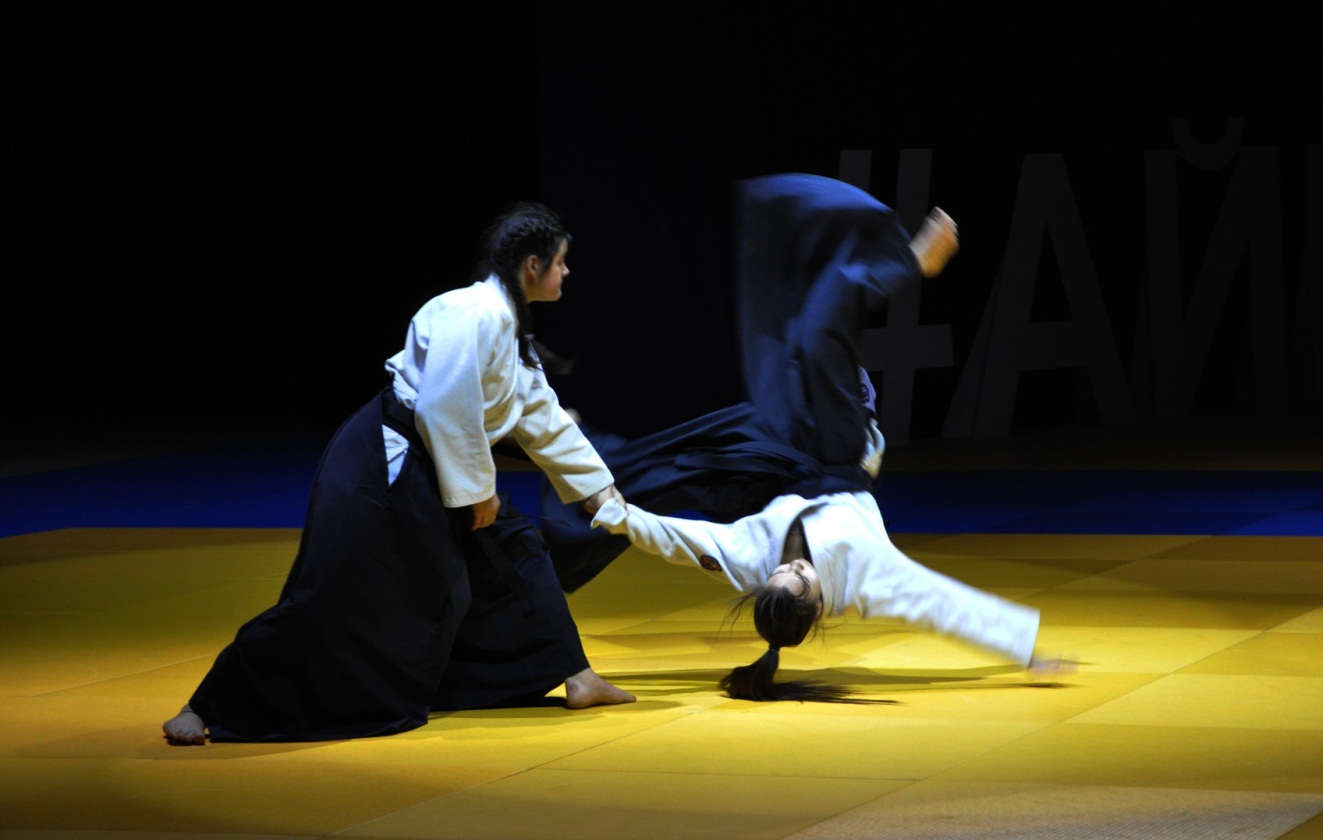 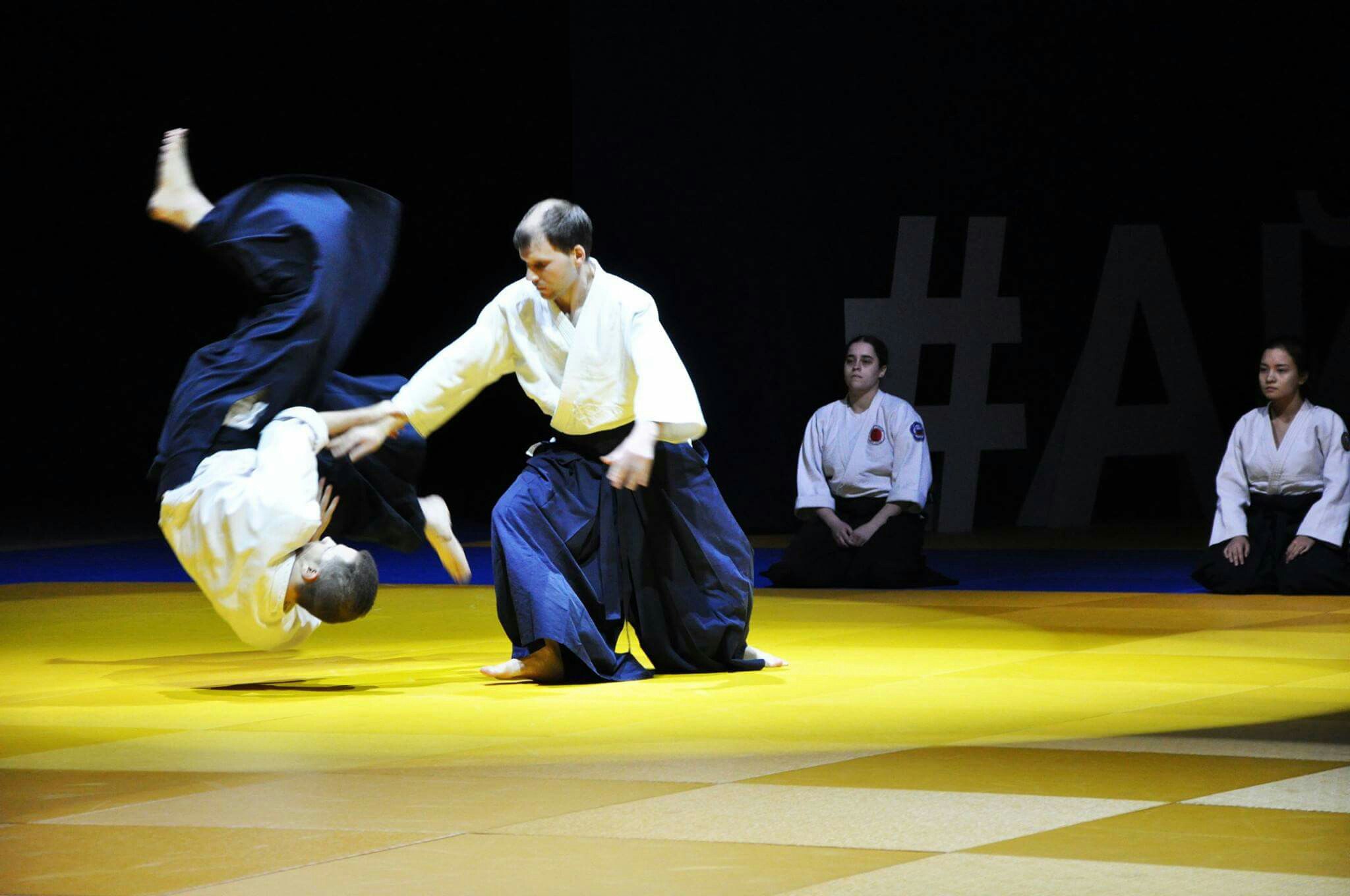 